Pracuj s přílohami – v přílohách si vyhledej správné odpovědi a doplň je do pracovního listu.OBOJŽIVELNÍCIDopiš věty.1.  Jejich vajíčka a pulci žijí ………………………………. .2.  Dospělci žijí ……………………………………………. .3.  Jejich pulci dýchají ……………………. a dospělci ……………………. .4.  Líhnou se z   …………………………… .5. Tělo mají pokryté …………………………………………. .6.  Jejich pulci se pohybují pomocí …………………………….. .7.  Dospělci se pohybují pomocí ………………………………... .8. Patří sem: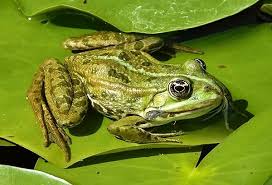 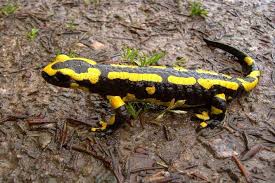 ………………………………………………...         …………………………………………………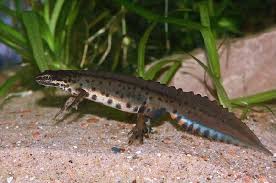 …………………………………………………Pracuj s učebnicí na straně 28 – 29 – v učebnici si vyhledej správné odpovědi a doplň je do pracovního listu.Vyber správnou odpověď.9.  Skokan zelený: a) dobře plave a dlouho vydrží ve vodě                               b) žije na stromech a na keřích                               c)  živí se hmyzem a různými měkkýši                               d) raději leze, než skáče10.  Dopiš správný název živočicha.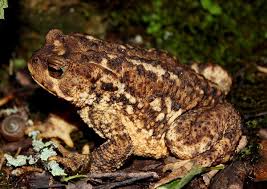 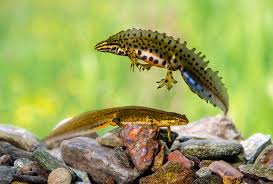 ……………………………………………….         ………………………………………………...Vyber správnou odpověď.11.  Rosnička zelená: a) má silnou bradavičnatou kůži                                   b) je malá žabka                                   c) loví hlavně mouchy12.  Ropucha obecná: a) pochytá mnoho hmyzu a žížal                                    b) samci skřehotají nejvíc, když má pršet                                    c) má silnou bradavičnatou kůži, která vylučuje palčivý sliz                                    d) přezimuje na souši13. Většina našich obojživelníků: a) je zákonem chráněna                                                       b) není zákonem chráněna